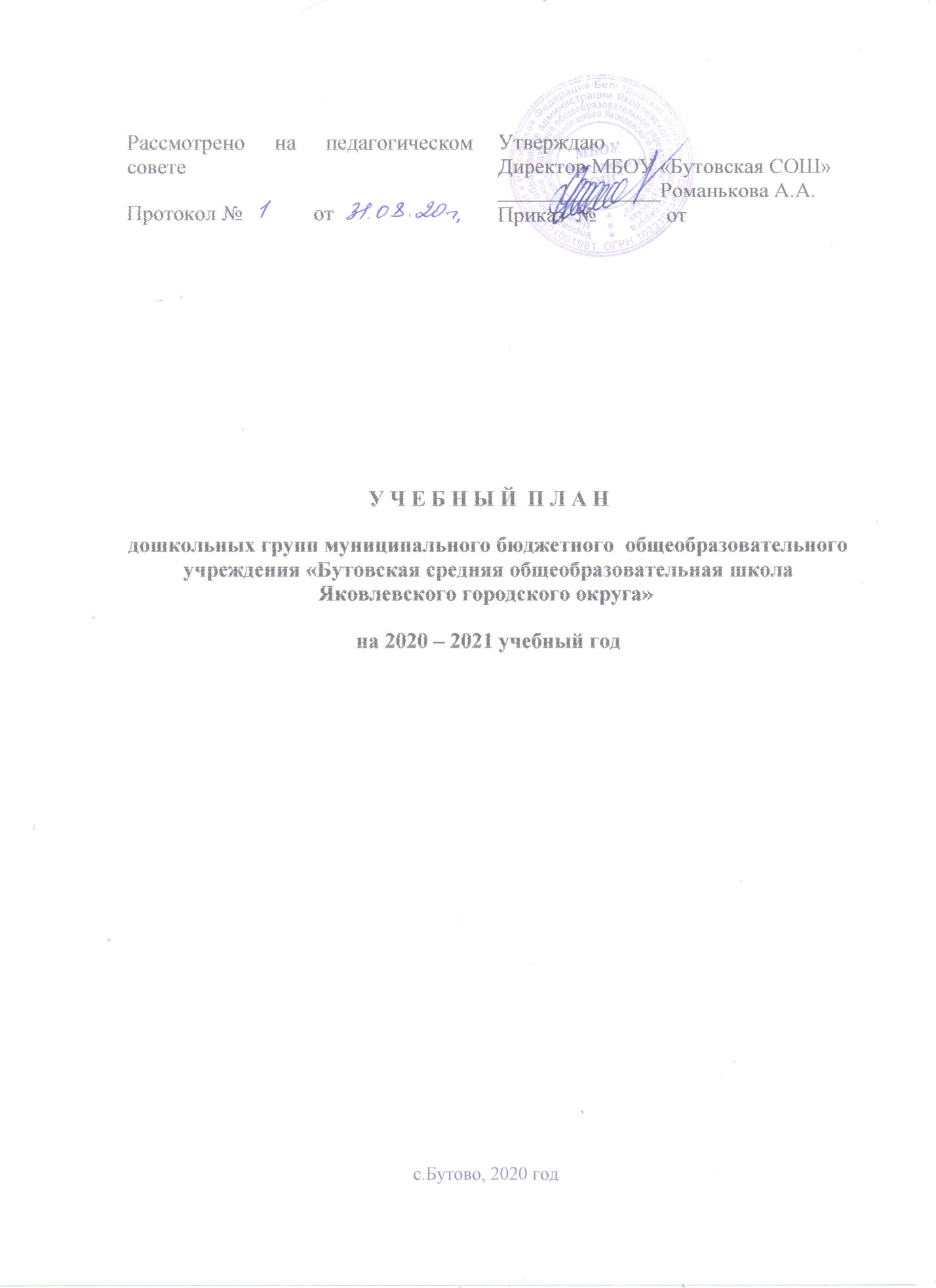 У Ч Е Б Н Ы Й  П Л А Н дошкольных групп муниципального бюджетного  общеобразовательного учреждения «Бутовская средняя общеобразовательная школа Яковлевского городского округа» на 2020 – 2021 учебный годс.Бутово, 2020 год1.Оглавление2.Пояснительная записка к учебному плануУчебный план дошкольных групп составлен с учётом:- «Примерной общеобразовательной  программы  дошкольного  образования «Детство» Т.И. Бабаева, А.Г. Гогоберидзе, З.А. Михайлова- Федерального закона от 29.12.2012г. № 273-ФЗ «Об образовании в Российской Федерации»;- Санитарно-эпидемиологических требований к устройству, содержанию и организации режима работы дошкольных образовательных учреждений Сан ПиН 2.4.1. 3049-13 от 29.05.2013г.- Федерального государственного образовательного стандарта дошкольного образования  (утв. приказом Минобрнауки России от 17.10.2013 № 1155).-  «Комментариев к ФГОС дошкольного образования» Министерства образования и науки Российской Федерации от 28.02.2014 г. № 08-249- Основной образовательной программы дошкольного образования МБОУ «Бутовская СОШ»- Приказа Министерства образования и науки Российской Федерации от 30.08.2013 № 1014  «Об утверждении порядка организации и осуществления образовательной деятельности по основным общеобразовательным программам - образовательным программам дошкольного образования» ;Основная цель учебного плана: Регламентация учебно - познавательной деятельности. Учебный план обеспечивает комплексное развитие детей в пяти взаимодополняющих образовательных областях: «Социально-коммуникативное развитие»;«Познавательное развитие»;«Речевое развитие»;«Художественно-эстетическое развитие»;«Физическое развитие».Воспитательно-образовательный процесс строится с учетом контингента воспитанников, их индивидуальных и возрастных особенностей, социального заказа родителей.При организации воспитательно-образовательного процесса необходимо обеспечить единство воспитательных, развивающих и обучающих целей и задач, при этом следует решать поставленные цели и задачи, избегая перегрузки детей, на необходимом и достаточном материале, максимально приближаясь к разумному «минимуму».Построение образовательного процесса на комплексно - тематическомпринципе, с учетом интеграции образовательных областей дает возможность достичь этой цели. Учебный план реализуется в ходе непосредственно образовательной деятельности. Продолжительность непрерывной непосредственно образовательной деятельности для детей от 3 до 4 лет - не более 15 минут, для детей от 4 до 5 лет - не более 20 минут, для детей от 5 до 6 лет - не более 25 минут, а для детей от 6 до 7 лет - не более 30 минут. Максимально допустимый объем образовательной нагрузки в первой половине дня в младшей и средней подгруппах не превышает 30 и 40 минут соответственно, а в старшей и подготовительной - 45 минут и 1,5 часа соответственно. В середине времени, отведенного на непрерывную образовательную деятельность, проводятся физкультурные минутки. Перерывы между периодами непрерывной образовательной деятельности - 10 минут.3.Учебный план.3.1.Сетка непосредственно образовательной деятельности3.2.Сетка совместной образовательной деятельности воспитателя детей и культурных практик в режимных моментах3.3.Сетка самостоятельной деятельности детей в режимных моментах3.4.Модель физического воспитанияТематическое планирование деятельностиРассмотрено на педагогическом советеПротокол №             отУтверждаю Директор МБОУ «Бутовская СОШ»_______________Романькова А.А.Приказ  №             от№Название разделаСтраница 1Оглавление 22Пояснительная записка к учебному плану.3-43.1Учебный план:3.2Сетка непосредсвенно образовательной деятельности53.3Сетка совместной образовательной деятельности воспитателя детей и культурных практик в режимных моментах6-73.4Сетка самостоятельной деятельности детей в режимных моментах83.5Модель физического воспитания8-94Тематическое планирование образовательного процесса по возрастным группам10-61№ п/пВиддеятельностиКоличество образовательных ситуаций и занятий в неделюКоличество образовательных ситуаций и занятий в неделюКоличество образовательных ситуаций и занятий в неделюКоличество образовательных ситуаций и занятий в неделюКоличество образовательных ситуаций и занятий в неделю№ п/пВиддеятельностиМладшая подгруппаМладшая подгруппаСредняя подгруппаСтаршая подгруппаПодготовитель ная подгруппа1Двигательная деятельность3 занятия физическойкультурой3 занятия физическойкультурой3 занятия физическойкультурой3 занятия физической культурой, одно из которых проводится на открытом воздухе3 занятия физической культурой, одно из которых проводится на открытом воздухе2Коммуникативная деятельностьКоммуникативная деятельностьКоммуникативная деятельностьКоммуникативная деятельностьКоммуникативная деятельностьКоммуникативная деятельность2.1Развитие речи1образовательная ситуация, а также, во всех образовательных ситуациях1образовательная ситуация, а также, во всех образовательных ситуациях1образовательная ситуация, а также, во всех образовательных ситуациях2 образовательные ситуации, а также, во всех образовательных ситуациях2 образовательные ситуации, а также, во всех образовательных ситуациях2.2Подготовка к обучению грамоте---1образовательная ситуация в 2 недели1образовательная ситуация в 2 недели3Познавательно – исследовательская деятельностьПознавательно – исследовательская деятельностьПознавательно – исследовательская деятельностьПознавательно – исследовательская деятельностьПознавательно – исследовательская деятельностьПознавательно – исследовательская деятельность3.1Исследование объектов живой и неживой природы, экспериментирование. Познание предметного и социального мира, освоение безопасного поведения1образовательная ситуация в 2 недели1образовательная ситуация в 2 недели1образовательная ситуация в 2 недели2 образовательные ситуации2 образовательные ситуации3.2Математическое и сенсорное развитие1образовательная ситуация1образовательная ситуация1образовательная ситуация1образовательная ситуация2 образовательные ситуации4Изобразительная деятельность2 образовательные ситуации2 образовательные ситуации2 образовательные ситуации2 образовательные ситуации3 образовательные ситуации4Изобразительная деятельность1 младшая подгрупа2 младшая подгруппа4.1Рисование10,50,5114.2Лепка 10,50,50,50,54.3Аппликация 0,50,50,50,54.4Конструирование 0,50,515Музыкальная деятельность2 музыкальных занятия2 музыкальных занятия2 музыкальных занятия2 музыкальных занятия2 музыкальных занятия6Чтение художественной литературы1образовательная ситуация в 2 недели1образовательная ситуация в 2 недели1образовательная ситуация в 2 недели1образовательная ситуация в 2 недели1образовательная ситуация в 2 неделиВсего в неделю1010101315Всего в месяц 4040405260Всего в год360360360468540Формы образовательнойКоличество форм образовательной деятельности иКоличество форм образовательной деятельности иКоличество форм образовательной деятельности иКоличество форм образовательной деятельности иКоличество форм образовательной деятельности иКоличество форм образовательной деятельности иКоличество форм образовательной деятельности идеятельности вкультурных практик в неделюкультурных практик в неделюкультурных практик в неделюкультурных практик в неделюкультурных практик в неделюрежимных моментахМладшаяСредняяСтаршаяПодготовителподгруппаподгруппаподгруппаьная подгруппаОбщениеОбщениеОбщениеОбщениеОбщениеОбщениеОбщениеОбщениеСитуации общенияежедневноежедневноежедневноежедневновоспитателя с детьми инакопленияположительногосоциально-эмоционального опытаБеседы и разговоры сежедневноежедневноежедневноежедневнодетьми по их интересамИгровая деятельность, включая сюжетно- ролевую игру с правилами и другие виды игрИгровая деятельность, включая сюжетно- ролевую игру с правилами и другие виды игрИгровая деятельность, включая сюжетно- ролевую игру с правилами и другие виды игрИгровая деятельность, включая сюжетно- ролевую игру с правилами и другие виды игрИгровая деятельность, включая сюжетно- ролевую игру с правилами и другие виды игрИгровая деятельность, включая сюжетно- ролевую игру с правилами и другие виды игрИгровая деятельность, включая сюжетно- ролевую игру с правилами и другие виды игрИгровая деятельность, включая сюжетно- ролевую игру с правилами и другие виды игрИндивидуальные игры с детьми (сюжетно-ролевая,ежедневноежедневно3 раза неделюв3 раза в неделюрежиссерская, игра-драматизация,строительно-конструктивные игры)Совместная игра воспитателя и детей2 раза в неделю 3 раза неделюв2 раза неделюв2 раза в неделю(сюжетно-ролевая,режиссерская, игра-драматизация,строительно-конструктивные игры)Театрализованные игры1 раз в недели 21 раз в недели 21 раз в недели 21 раз в недели 21 раз в недели 21 раз в недели 21 раз в недели 2Досуг здоровья и подвижных игр1 раз в недели 21 раз в недели 21 раз в недели 21 раз в недели 21 раз в недели 21 раз в недели 21 раз в недели 2Подвижные игрыежедневноежедневноежедневноежедневноежедневноежедневноежедневноПознавательная и исследовательская деятельностьПознавательная и исследовательская деятельностьПознавательная и исследовательская деятельностьПознавательная и исследовательская деятельностьПознавательная и исследовательская деятельностьСенсорный игровой и интеллектуальный тренинг 1 раз в 2 недели1 раз в 2 недели1 раз в 2 недели1 раз в 2 неделиОпыты, эксперименты, наблюдения (в том числе, экологической направленности1 раз в 2 недели1 раз в 2 недели1 раз в 2 недели1 раз в 2 неделиНаблюдения за природой (на прогулке)ежедневноежедневноежедневноежедневноФормы творческой активности, обеспечивающей художественно-эстетическое развитиедетейФормы творческой активности, обеспечивающей художественно-эстетическое развитиедетейФормы творческой активности, обеспечивающей художественно-эстетическое развитиедетейФормы творческой активности, обеспечивающей художественно-эстетическое развитиедетейФормы творческой активности, обеспечивающей художественно-эстетическое развитиедетейМузыкально-театральная гостиная1 раз в 2 недели1 раз в неделю1 раз в неделю1 раз в неделюТворческая мастерская (рисование, лепка, художественный труд по интересам)1 раз в неделю1 раз в неделю1 раз в неделю1 раз в неделюЧтение литературных произведенийежедневноежедневноежедневноежедневноСамообсуживание и элементарный бытовой трудСамообсуживание и элементарный бытовой трудСамообсуживание и элементарный бытовой трудСамообсуживание и элементарный бытовой трудСамообсуживание и элементарный бытовой трудСамообслуживаниеежедневноежедневноежедневноежедневноТрудовые поручения (индивидуально и подгруппами)ежедневноежедневноежедневноежедневноТрудовые поручения (общий и совместный труд)-1 раз в неделю1 раз в 2 недели1 раз в 2 неделиРежимные моментыРаспределение времени в течение дняРаспределение времени в течение дняРаспределение времени в течение дняРаспределение времени в течение дняМладшая подгруппаСредняя подгруппаСтаршая подгруппаПодготовительная подгруппаИгры, общение, деятельность по интересам во время утреннего приемаОт 10 до 50 минОт 10 до 50 минОт 10 до 50 минОт 10 до 50 минСамостоятельные игры в 1 - й половине дня (до НОД)20 мин15 мин15 мин15 минПодготовка к прогулке, самостоятельная деятельность на прогулкеОт 60 мин до 1ч.30 мин.От 60 мин до 1ч.30 мин.От 60 мин до 1ч.40 мин.От 60 мин до 1ч.40 мин.Самостоятельные игры, досуги, общение и деятельность по интересам во 2-й половине дня40 мин30 мин30 мин30 минПодготовка к прогулке, самостоятельная деятельность на прогулкеОт 40 минОт 40 минОт 40 минОт 40 минИгры перед уходом домойОт 15 мин до 50 минОт 15 мин до 50 минОт 15 мин до 50 минОт 15 мин до 50 минФормыМладшаяСредняяСтаршаяПодготовительнаяорганизацииподгруппаподгруппаподгруппаподгруппа1. Физкультурно-оздоровительные мероприятия в ходе выполнения режимных моментов1. Физкультурно-оздоровительные мероприятия в ходе выполнения режимных моментов1. Физкультурно-оздоровительные мероприятия в ходе выполнения режимных моментов1. Физкультурно-оздоровительные мероприятия в ходе выполнения режимных моментов1. Физкультурно-оздоровительные мероприятия в ходе выполнения режимных моментов1.1. УтренняяЕжедневно 5-6Ежедневно 6-8Ежедневно 8-Ежедневно 10гимнастикаминутминут10 минутминут1.2.Ежедневно по мере необходимости (до 3Ежедневно по мере необходимости (до 3Ежедневно по мере необходимости (до 3-х минут)Физкультминутки1.3. Игры иЕжедневно 6-Ежедневно 10-Ежедневно 15-Ежедневно 20-30физические10 минут15 минут20 минутминутупражнения напрогулке1.4Ежедневно после дневного снаЕжедневно после дневного снаЗакаливающиепроцедуры1.5 ДыхательнаяЕжедневно после дневного снаЕжедневно после дневного снагимнастика1.6. Занятия на1-2 раза в1-2 раза в1-2 раза в1-2 раза в неделютренажерах,неделю 15-20неделю 20-25неделю 25-3025-30 минутплавание (приминутминутминутналичииусловий),спортивныеупражнения2. Физкультурные занятия2. Физкультурные занятия2. Физкультурные занятия2. Физкультурные занятия2. Физкультурные занятия2.13 раза в неделю3 раза в неделю2 раза в неделю2 раза в неделю поФизкультурныепо 15 минутпо 20 минутпо 25 минут30 минутзанятия вспортивном зале2.3--1 раз в неделю1 раз в неделю 30Физкультурные25 минутминутзанятия насвежем воздухе3.Спортивный досуг3.Спортивный досуг3.Спортивный досуг3.Спортивный досуг3.Спортивный досуг3.1Ежедневно под руководством воспитателя (продолжительностьЕжедневно под руководством воспитателя (продолжительностьЕжедневно под руководством воспитателя (продолжительностьЕжедневно под руководством воспитателя (продолжительностьСамостоятельнаяопределяется в соответствии с индивидуальными особенностямиопределяется в соответствии с индивидуальными особенностямиопределяется в соответствии с индивидуальными особенностямиопределяется в соответствии с индивидуальными особенностямидвигательнаяребенка)ребенка)деятельность3.2 Спортивные-Летом 1 раз в2 раза в год2 раза в годпраздникигод3.31 раз в квартал1 раз в месяц1 раз в месяц1 раз в месяцФизкультурныедосуги иразвлечения3.4 Дни здоровья1 раз в квартал1 раз в квартал1 раз в квартал1 раз в квартал Временной периодГруппы «Колокольчик» и «Ягогдка»Группа «Кроха»«Белгородоведение»1, 2 недели сентября«Наш любимый детский сад»«Наш любимый детский сад»«Все работы хороши – выбирай на вкус»3,4  недели сентября«Азбука безопасности»«Азбука безопасности»«Дети и дорога»1, 2 недели октября«Осень золотая»«Осень золотая»«Осень в родном Белогорье»3,4  недели октября«Мир игры и игрушки»«Мир игры и игрушки»«Старооскольская глиняная игрушка»1, 2 недели ноября«Село мое родное»«Село мое родное»«Золотые купола моего села»3,4  недели ноября« Мой дом, моя семья»« Мой дом, моя семья»«Папа, мама, я – белгородская семья»1, 2 недели декабря«Зимушка-Зима»«Зимушка-Зима»«Яковлевский край, заветный мой»3,4  недели декабря«Здравствуй, здравствуй,«Новый год!»«Здравствуй, здравствуй,«Новый год!»«Зимние забавы Белогорья»3,4  недели января«Приходите    в    гости к нам»«Приходите    в    гости к нам»«Встречаем гостей. Колядки Белгородчины»5 неделя января«Путешествие  на Север»«Путешествие  на Север»«Книги о Крайнем Севере и Белгородском крае»1, 2 недели февраля«Моя Родина Россия»«Моя Родина Россия»«Малая Родина – Белгородская область»3,4  недели февраля«Мир профессий»«Мир профессий»«Все работы хороши – выбирай на вкус»1, 2 недели марта«Весна идет,  Весне дорогу!»«Весна идет,  Весне дорогу!»«Детские поэты и писатели Белгородчины о весне»3,4  недели марта«Чтобы быть всегда здоровым - закаляйся!»«Чтобы быть всегда здоровым - закаляйся!»«Знаменитые современники»1, 2 недели апреля«Тайны космических далей»«Братья наши меньшие»«Кадеты Белогорья»3,4  недели апреля«Наша планета -Земля»«Наша планета -Земля»« А из нашего окна часть планеты так видна»1, 2 недели мая«Я,   и   мир вокруг меня»«Я,   и   мир вокруг меня»«Прохоровка – Третье ратное поле России»3,4  недели мая«До свидания, весна! Здравствуй, лето!»«До свидания, весна! Здравствуй, лето!»«Кладовая Родного края»1 неделя июняСолнечная Солнечная «Путешествие по городу»2 неделя июняЦветочная Цветочная «Парк роз в городе Строитель»3 неделя июняВитаминная Витаминная «Сады Белогорья»4 неделя июняПоходная Походная «Поход по местам боевой славы села Бутово»1 неделя июляВодная Водная «Реки Белгородской области»2 неделя июляЛесная Лесная «Обитатели леса»3 неделя июляПочвенная Почвенная «Черное золото края - чернозем»4 неделя июляТуристическая Туристическая «Туристичес-кий маршрут по окрестностям родного села»1 неделя августаВоздушная Воздушная «Белгородский зоопарк»2 неделя августаЗоологическая Зоологическая «Белгородский зоопарк»3 неделя августаСказочная Сказочная 4 неделя августаКруизная Круизная 